Diptford Parochial C of E Primary School 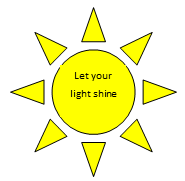 School Ethos Group - Terms of Reference	The group supports the vision and values of Diptford C of E Primary school, helping to maintain its Christian ethos and identify ways in which we can further develop in sympathy with our Christian character.SEG (School Ethos Group) aims to:Learn from, Support and Challenge the school to enable all children to flourish in accordance with our Vision Statement, underpinned by the four basic elements of Wisdom, Hope, Community and Dignity. Learn from, Support and Challenge the school to nurture the spiritual dimension of children and staff through all aspects of the curriculum.Learn from, Support and Challenge the school when reviewing RE and collective worship policies, practice and outcomes, to ensure these are of high quality and make a major contribution to the school’s Christian ethos.Support the work of the school and be informed about current provision, performance and school improvement plans through Academy Head reports.Act as a local voice and represent the parent body. We will offer a forum for debate and discussion on matters relevant to the future development of the school. In doing so we will strengthen the engagement with the parent and local community. SEG will lobby the full governing body, as required.Membership:  *The Class Parent Representative must have a child in the class they are elected to represent. *There is no limit on the number of terms a member of the SEG may be re-appointed, re-elected or co-opted for. As appropriate, the Group may invite Associate Members to join meetings where the agenda is relevant to their interests E.g. subject coordinators. The group will also consider pupil voice through the School Council/Pupil Ethos Group.Meetings: Our School Ethos Group meets half-termly.Meetings will not be open to the public but minutes will be available. The Group Chair should be appointed at the beginning of each school year. In the absence of the Chair, the Group shall choose an acting Chair for that meeting from among their number. Minutes of the meeting will be taken and draft minutes of each meeting will be circulated with the agenda for the next meeting. Once approved, meeting minutes will be available on the school website. The SEG will have a key communication role to perform in ensuring that information is shared to the governing body, parent community, the church and other interested parties and vice versa. The governor/chair will provide a report of the meeting and any recommendations to the Full Governing Body. SEG school visitsPersonal observations made on school visits are a major source of information and the school welcomes members of the SEG into school for this purpose. Guidelines on and checklists for such visits should be followed. SEG Monitoring Focus Across the Year:A system of monitoring takes place across each academic year. This is in line with SIAMS expectations. SEG members are encouraged to learn from school, support and question developments in our Christian character, RE and collective worship. The following schedule shows the proposed focus for each ½ termly meeting. ReviewsThe terms of reference and membership of SEG will be reviewed annually each year at its first meeting. Any recommendations from the governing body will be implemented. AH                                                                                                         Date agreed: 10/10/22RoleCurrent PersonAppointment and length of appointmentAcademy HeadHolly Edgington (Acting) When in postFoundation Governor appointed to the Local Governing Board or Church representativeRobin TugwellWhen in postRepresentative Governor from the Local Board Lucy Carrol When in postStaff representative responsible for RE/Collective Worship/PEGsSophie Pritchard/ Ali Reid Elected by all staff for a term of 1 yearAt least 1 Parent representative*, with the aim of 1 Class Parent representative from each class.Nick ZeiherJames Bell Rebecca FiltnessElected by other parents in the relevant class for a term of 1 year.Chair of FODS invitedJo Palmer When in postCommunity representativeJanet WattsAppointed by the Head / Executive Headteacher for a term of 1 yearAUTUMN TERM 1AUTUMN TERM 2SPRING TERM 1SPRING TERM 2SUMMER TERM 1SUMMER TERM 2Monitored across all meetings: Our School Vision:How is the vision lived out in the 6 areas below? (evidence?)How does the leadership of the school promote our vision?         Review quality of CPD /induction for new staff.Monitored across all meetings: Our School Vision:How is the vision lived out in the 6 areas below? (evidence?)How does the leadership of the school promote our vision?         Review quality of CPD /induction for new staff.Monitored across all meetings: Our School Vision:How is the vision lived out in the 6 areas below? (evidence?)How does the leadership of the school promote our vision?         Review quality of CPD /induction for new staff.Monitored across all meetings: Our School Vision:How is the vision lived out in the 6 areas below? (evidence?)How does the leadership of the school promote our vision?         Review quality of CPD /induction for new staff.Monitored across all meetings: Our School Vision:How is the vision lived out in the 6 areas below? (evidence?)How does the leadership of the school promote our vision?         Review quality of CPD /induction for new staff.Monitored across all meetings: Our School Vision:How is the vision lived out in the 6 areas below? (evidence?)How does the leadership of the school promote our vision?         Review quality of CPD /induction for new staff.WISDOM KNOWLEDGE AND SKILLS (meeting academic and spiritual needs of learners)THE IMPACT OF COLLECTIVE WORSHIPCOMMUNITY AND LIVING WELL TOGETHER(relationships, behaviour and mental health)THE EFFECTIVENESS OF REDIGNITY AND RESPECT(valuing all)CHARACTER DEVELOPMENT: HOPE, COURAGEOUS ADVOCACY & ASPIRATION. (moral development and social action)What is our school’s provision in this area?                                     How does it make a difference?What is the impact on the pupils?                                                      How do we know it’s working?What is our school’s provision in this area?                                     How does it make a difference?What is the impact on the pupils?                                                      How do we know it’s working?What is our school’s provision in this area?                                     How does it make a difference?What is the impact on the pupils?                                                      How do we know it’s working?What is our school’s provision in this area?                                     How does it make a difference?What is the impact on the pupils?                                                      How do we know it’s working?What is our school’s provision in this area?                                     How does it make a difference?What is the impact on the pupils?                                                      How do we know it’s working?What is our school’s provision in this area?                                     How does it make a difference?What is the impact on the pupils?                                                      How do we know it’s working?